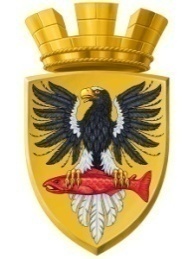 Р О С С И Й С К А Я   Ф Е Д Е Р А Ц И Я КАМЧАТСКИЙ КРАЙ      П О С Т А Н О В Л Е Н И ЕАДМИНИСТРАЦИИ ЕЛИЗОВСКОГО ГОРОДСКОГО ПОСЕЛЕНИЯот   05.12.2018          					   № 2158-п          г. ЕлизовоВ соответствии с Федеральным законом от 06.10.2003 № 131-ФЗ «Об общих принципах организации местного самоуправления в Российской Федерации», Уставом Елизовского городского поселения, в целях уточнения сроков предоставления отчетности о реализации муниципальных программ  ПОСТАНОВЛЯЮ:Внести изменение в Порядок разработки  и реализации муниципальных программ Елизовского городского поселения, утвержденный постановлением администрации Елизовского городского поселения от 29.02.2016 № 160-п, изложив пункт 4.2.4. раздела 4 «Порядок реализации муниципальных программ» в следующей редакции:«4.2.4. предоставляет информацию о ходе выполнения Программы в Управление финансов и экономического развития администрации Елизовского городского поселения ежеквартально (нарастающим итогом) и в целом за год с пояснительной запиской, оформленной в соответствии с приложением № 8 к настоящему Порядку; ». Муниципальному казенному учреждению «Служба по обеспечению деятельности администрации Елизовского городского поселения» опубликовать (обнародовать) настоящее постановление в средствах массовой информации и разместить в информационно-телекоммуникационной сети «Интернет» на официальном сайте администрации Елизовского городского поселения.Настоящее постановление вступает в силу с 01.01.2019 года.Контроль за исполнением настоящего постановления оставляю за собой.Глава администрации Елизовскогогородского поселения			 					Д.Б. ЩипицынО внесении изменения в постановление администрации  Елизовского городского поселения от 29.02.2016 № 160-п «Об утверждении Порядка разработки  и реализации муниципальных программ Елизовского городского поселения»